MINI MUZEJS “RUDENS KRĀSAS DABĀ”DABAS MUZEJSMUZEJA EKSPONĀTI ATSPOGUĻO KRĀSAS DAUDZVEIDĪBU RUDENĪUZDEVUMI:PAPLAŠINĀT BĒRNU ZINĀŠANAS PAR APKĀRTNIATTĪSTĪT RADOŠO, LOĢISKO, KREATĪVO DOMĀŠANU, RUNU, PAPILDINĀT VĀRDU KRĀJUMUATTĪSTĪT PIEAUGUŠĀ UN BĒRNA KOPDARBĪBUBĒRNU VECUMS – 1,5-2 G.V.; 2-3 G.V.AKTIVITĀTES:VESELĪBAS UN FIZISKĀS AKTIVITĀTES GAN ĀRĀ, GAN GRUPĀ, GAN ZĀLĒ (T.SK. KUSTĪBU ROTAĻAS “LAPKRITIS”, “RUDENS LAPAS”)DIDAKTISKĀS SPĒLES (“ĀBOLI” / DAŽĀDI VEIDI/, “SĒNES” /DAŽĀDI VEIDI/, “APLIS VAI OVĀLS” UTT.)ĀRA NODARBĪBASDABASZINĀTNE – TĒMA: “DABA RUDENĪ” - DABAS PĀRMAIŅAS VĒROŠANA VISA MĒNEŠA LAIKĀMATEMĀTIKA – KASTAŅU UN ZĪĻU VĀKŠANA UN SAKĀRTOŠANA PĒC LIELUMA (MAZS / LIELS), PĒC FORMAS (APLIS / OVĀLS)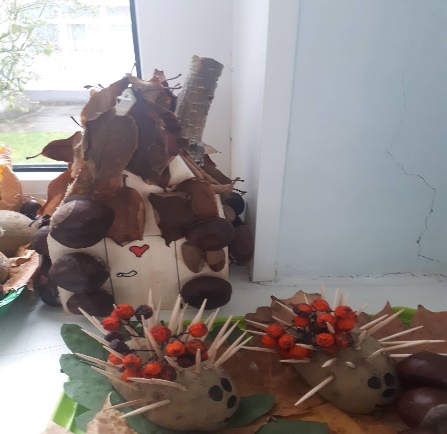 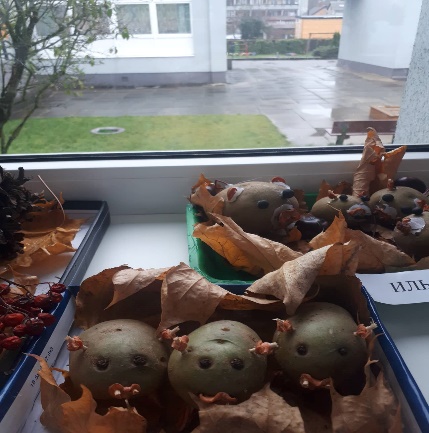 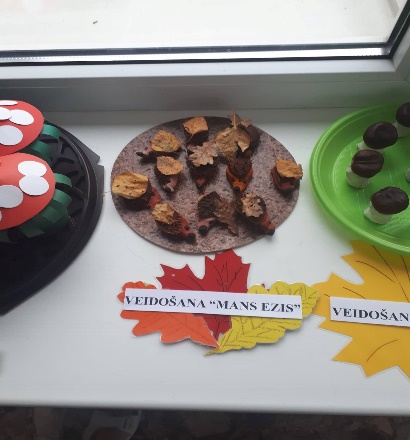 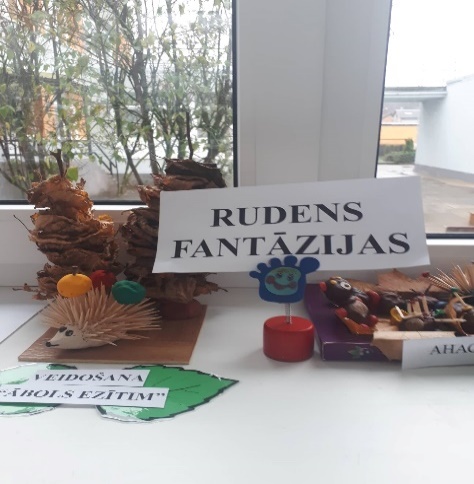 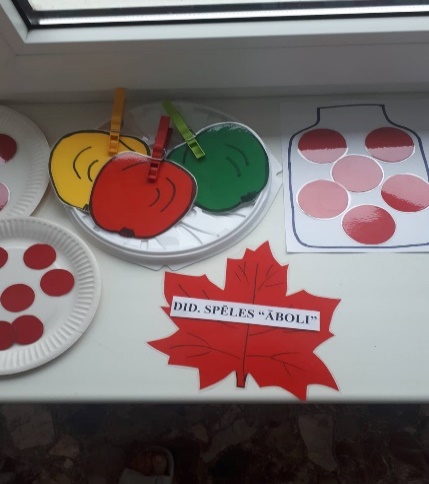 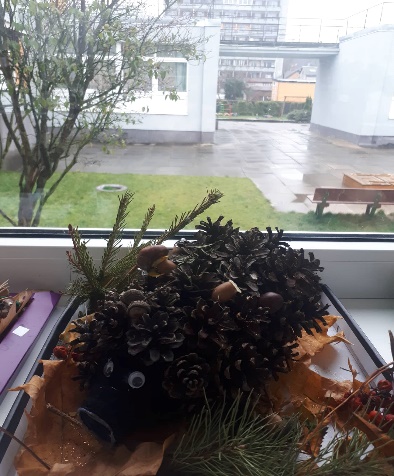 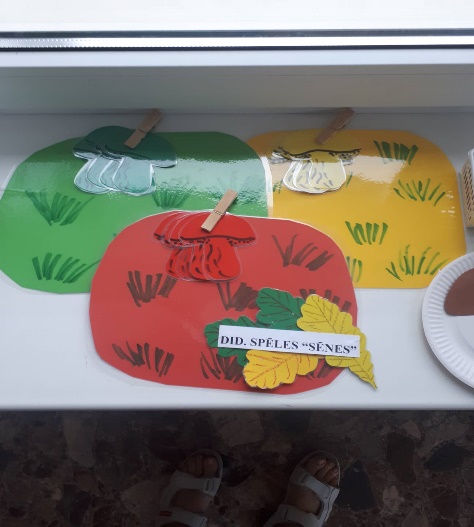 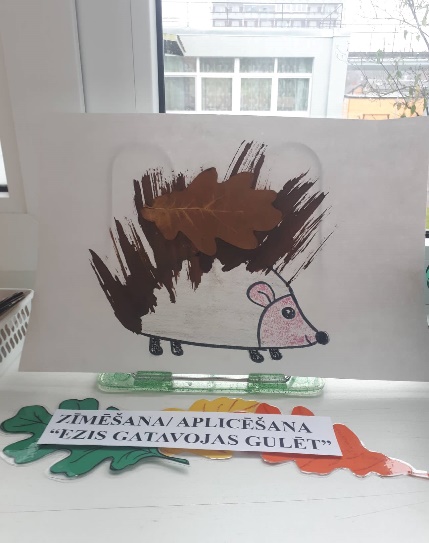 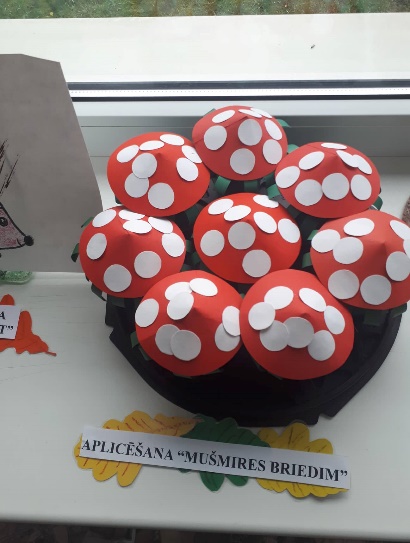 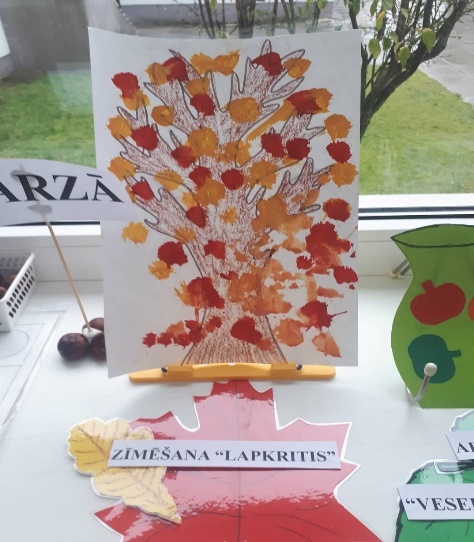 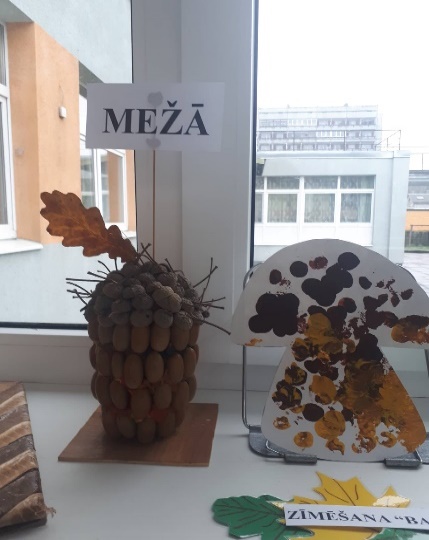 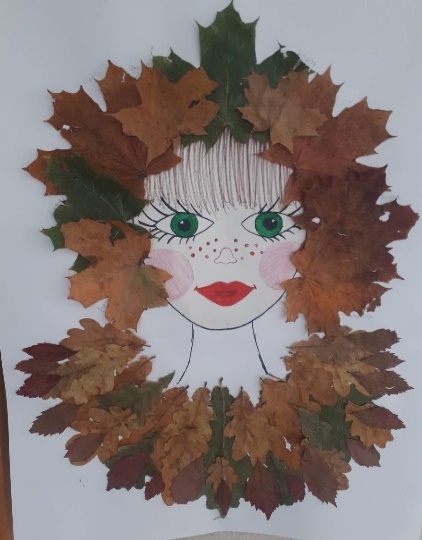 